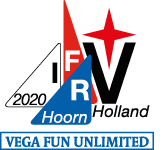 IFR 2020  Hoorn, Juli 23th–28th    Binding registrationDear fellow VEGA-sailor,	There is an excellent number of response for the IFR-week in Hoorn. This promises nice friendly encounters, a beautiful competition field and memories to talk about for years.The IFR team has created a varied, surprising and active program. The global program can be found below. Enclosed you find the form for the binding registration. If you want to join, please fill in this form and return this by e-mail: ifr2020@vegazeilers.nl, before March 30th 2020. The IFR team and the board of VEGA Netherlands are looking forward to welcome all of you to Hoorn this summer. We are convinced that it will be a great international Vega party on and near the IJsselmeer.The IFR TeamThe IFR program:Thursday 23 July: 11:00 – 16:00	Arrivals and welcome in Hoorn14:00 – 16:00 	Registrationdesk and helpdesk is open16:00 – 19:00 	Opening ceremony, meet and greet with music, drink and a snackFriday 24 July:09:00 – 17:00 	A trip with a historical train and a boat to encounter the Golden (17th) Century of Holland (Hoorn, Medemblik and Enkhuizen)Saterday 25 July:09:00 – 15:00 	Sailing competions for competitive people as well for those that enjoy the silence and atmosphere of sailing16:00 – 18:00 	VODA-meeting19:00 – 23:00  	Captain’s dinner, music and dancingSunday 26 July:09:00 – 17:00 	Rally on the water to and in Volendam19:00 – ?   		Time off, or …… make your party called: Happy Holland EveningMonday 27 July:11:00 – 13:00 	Sightseeing Hoorn13:00 – 14:00 	Lunch: “Broodje Baatland”18:00 – ?  		Regatta award ceremony and Regatta Dinner Tuesday 28 July:10:00 			Closing ceremony and saying goodbye to old and new friend.